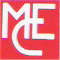 MOVIMENTO di  COOPERAZIONE EDUCATIVAwww.mce-fimem.itGRUPPO DI RICERCA SULLA PEDAGOGIA DEL CIELOCorso con riconoscimento MinisterialeL’M.C.E. è soggetto qualificato all’aggiornamento del personale della scuola  ai sensi della Direttiva M.P.I. n. 177 del 10/7/2000e del D.M.  5/07/2005 prot. 1224Il /la sottoscritta _____________________________residente a _________________________________in via ______________________________________cell________________________________________e-mail. _____________________________________chiede di iscriversi al corso residenziale di astronomia“Sotto lo stesso cielo di Galileo”  Data_______________            Firma_______________________    L’iscrizione al corso deve essere confermata con il versamento di un anticipo di 100 € con BONIFICO SUL CONTO CORRENTEIntestato a Luca RandazzoPresso la Banca di Credito Cooperativo di Cascina          IBAN: IT94Y0845825300000000023386Causale: [nome e cognome]  specificando Corso di astronomia Pisa 2016 ,entro il giorno 10 marzo 2016.